Give your worries to God…KS1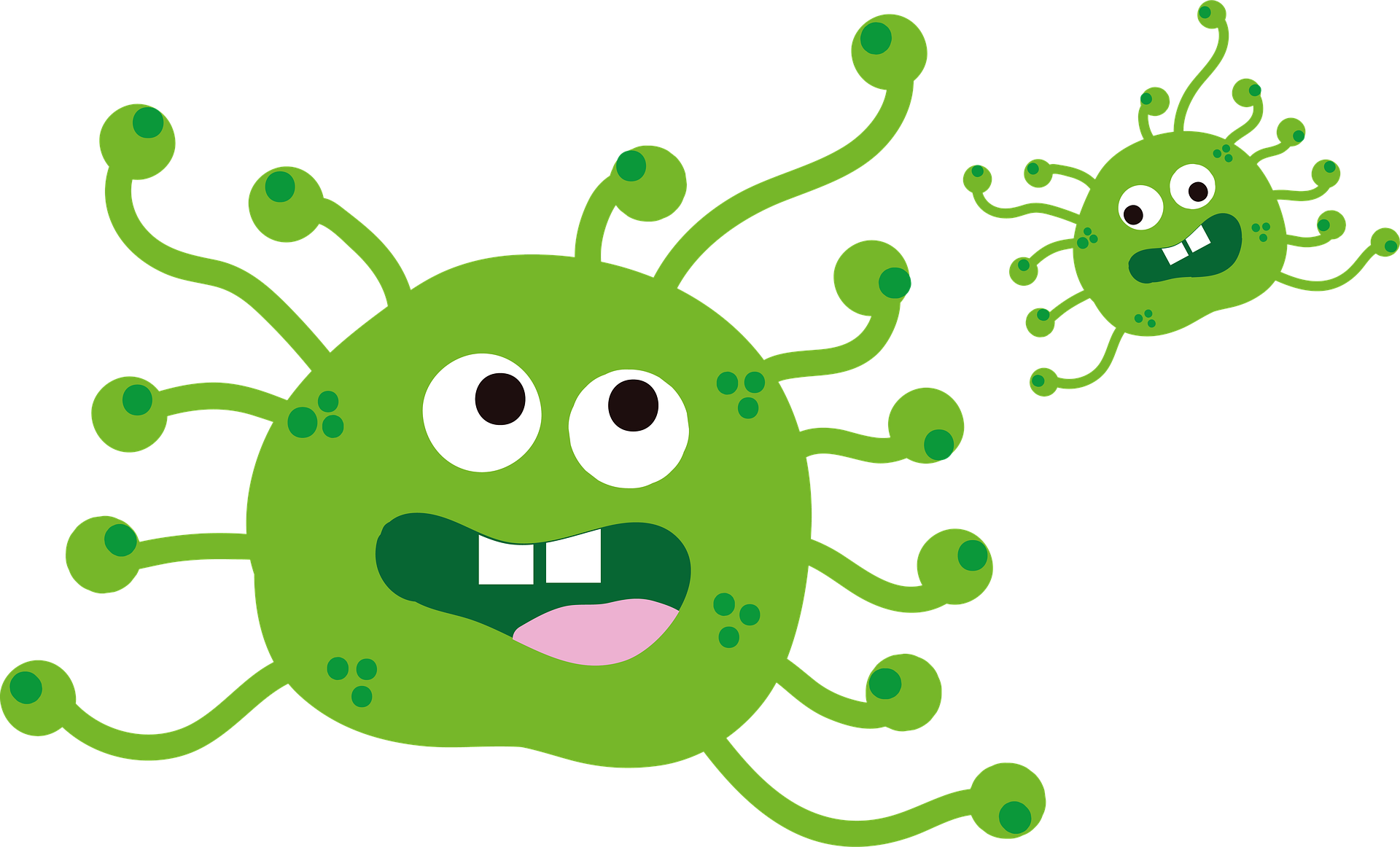 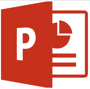 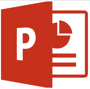 Age range: KS1Theme: response to COVID19 – sharing worries & concernsNB This is one of several different options for this specific time in your school community’s life. You will need to tailor this script to suit the needs, age range & levels of concerns of your school community, which of course includes adults as well as children. Collective worship may not be the time to deal with children’s specific worries and concerns, so you may need teaching staff to do this sensitively within the context of their safe classroom environment. This resource is not designed to cause worry in your school community, but is designed to give you a range of responses that might help children to feel more empowered to act. This version includes Jesus’ teaching in the Sermon on the Mount, and there are 2 versions of the script to cover different age ranges.Resources: The PowerPoint accompanying this script contains recent pictures from the news e.g. empty supermarket shelves etc. Each slide is numbered with a point in the script so you can find your way, and the bits in bold show you where to click on to activate the next slide or animation.There is also a short video clip that has been circulating on social media, which illustrates the effect of soap on germs. It is included in the folder of resources, but you may need to check the link works or re-insert it into the PowerPoint to make it work.Gathering: Slide 1: Use your usual gathering greeting to welcome your school communityEngaging:Slide 2: Show the ‘germ’ picture and ask children what they think it represents. ‘We’ve talked a lot recently about germs and how important it is for us to wash our hands.’Slide 3: ‘We know that when people are ill, they sometimes need to be looked after, that they might need medicine or to go to hospital.Slide 4: ‘We know that at the moment our supermarkets and shops have some empty shelves ….and that this may mean we can’t get our favourite things…or have to choose different things to eat….’Slide 5: ‘….that we might have to do some other things differently for a while, maybe even doing school differently…. And that there are a lot of questions that we don’t really have answers for at the moment. You might need to talk about these later on in class, to your teacher, or to your family at home……Slide 6: ‘But today, we are going to think together about some things that we can do at this point in time…and we’re going to start with something that Jesus said: in fact a lesson that he taught….Slide 7: ‘….not in a classroom, but outside on a hill – to people of all ages, men, women and children. People had come from all over the countryside to hear what he had to say and, as people always did, they brought with them all their worries and concerns. And so Jesus had this advice for them:Slide 8: Jesus said ‘Don’t worry…..Slide 9: Jesus said ‘Look at the birds…. God cares for them….’ Slide 10: Jesus said ‘Look at the flowers in the field. See how they grow. They are more beautiful than great King Solomon in his fine clothes. God cares for them….’ Slide 11: …..So you can be even more sure that God cares about you.” ……. It might be hard to understand lots of things at the moment, but for Christians all over the world, the words of Jesus bring comfort and hope in these difficult times. And we also know that there are things that we can do….Slide 12: Let’s go back to our germ picture….we’ve been talking a lot over recent weeks about hand-washing, haven’t we?!Slide 13: This short clip shows the effects of soap on germs: just to reassure you, the water is not really full of germs, but it’s pepper grains that look like dirt, which represent the germs that we can’t normally see. Watch what happens when the ‘germs’ come into contact with soap!....Slide 14: We all know how important it is for us each to responsible in washing our hands to try to keep ourselves and our families healthy – so we can all do that, and sing ‘happy birthday’, twice, to each other while we do!Slide 15: And there are other things we can do as well. We can talk to each other …. about our worries and concerns, whether we have a little mouse-sized worry or a big elephant-sized worry. In our neighbourhoods, we might have old people who are feeling alone. We might not be able to visit them, but we could write them a letter or draw them a picture to let them know that we are thinking of them and to cheer them up… They might need our help to get them some shopping because they’re not able to go out themselves….. and we can do lots of other things to help each other during these times: maybe helping each other with homework, or household chores (even the ones you don’t like!), or playing with little brothers and sisters.Slide 16: And if we want to, we can pray about all these things too. Some more words from the Bible say ‘Give all your worries to God’, which is what we’re going to do in a few moments, but first let’s be still and quiet…… [go on to the reflection section: there are some words & pictures for your school community in the PowerPoint, but you might prefer children’s eyes to be closed]Responding (and words for worship): …We’ve been thinking today about the words of Jesus to the crowd….…words that are especially important to Christians all over the world….….that as God cares for the birds and the flowers of the fields, he cares even more for people….….we’ve thought about the challenges that lie ahead of us….….and about the things that we can do, especially how we can show we care for                            the people around us…….our friends, our families, our communities….….and that if we are worried, we can share how we are feeling with others….I’m going to turn my thoughts into a prayer now, as I ask God to help us. There’s a part you can join in with if you’d like to make the prayer your own: the words are really easy [and will be on the screen]…but if you’d prefer not to pray, then just sit quietly with your own thoughts.Dear God [Slide 17] Thank you that you care for us[Slide 18] Please look after my family, those who live near me and those who are far awayThank you that you care for them[Slide 19] Please look after my friends, my class and my neighboursThank you that you care for them[Slide 20] Please be with me if I feel worried or anxiousThank you that you care for me[Slide 21] AmenSlide 22: So let’s remember that even in the middle of these difficult times, we can still show we care for those around us. Let’s live lovingly.Sending: sing ‘A little bit of kindness’ (Out of the Ark)